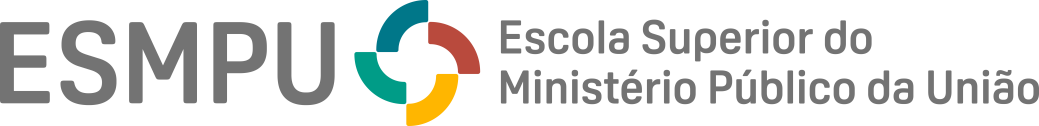 ANEXO VIIIPROPOSTA DE PREÇOSA: PLANILHA DE VALORES DE MÃO DE OBRA RESIDENTEA: PLANILHA DE VALORES DE MÃO DE OBRA RESIDENTEA: PLANILHA DE VALORES DE MÃO DE OBRA RESIDENTEA: PLANILHA DE VALORES DE MÃO DE OBRA RESIDENTEA: PLANILHA DE VALORES DE MÃO DE OBRA RESIDENTEA: PLANILHA DE VALORES DE MÃO DE OBRA RESIDENTEItemProfissionais residentesSalário basePostosValor mensaldo postoValor total mensaldos postos1Supervisor de manutenção predial12Técnico em eletrotécnica13Técnico em telecomunicações pleno14Mecânico de refrigeração15Bombeiro hidráulico16Auxiliar de manutenção de edifícios2VALOR MENSAL DOS SERVIÇOSVALOR MENSAL DOS SERVIÇOSVALOR MENSAL DOS SERVIÇOS7-A: VALOR TOTAL ANUALA: VALOR TOTAL ANUALA: VALOR TOTAL ANUALA: VALOR TOTAL ANUALA: VALOR TOTAL ANUALB: PLANILHA DE VALORES DE PROFISSIONAIS SUPERVISORESB: PLANILHA DE VALORES DE PROFISSIONAIS SUPERVISORESB: PLANILHA DE VALORES DE PROFISSIONAIS SUPERVISORESB: PLANILHA DE VALORES DE PROFISSIONAIS SUPERVISORESB: PLANILHA DE VALORES DE PROFISSIONAIS SUPERVISORESItemProfissionais supervisoresHora / mêsValor por horaValor total mensal1Engenheiro eletricista22Engenheiro civil23Engenheiro mecânico24Técnico de segurança do trabalho8VALOR MENSAL DOS SERVIÇOSVALOR MENSAL DOS SERVIÇOSVALOR MENSAL DOS SERVIÇOSVALOR MENSAL DOS SERVIÇOSB: VALOR TOTAL ANUALB: VALOR TOTAL ANUALB: VALOR TOTAL ANUALB: VALOR TOTAL ANUALC: PLANILHA DE VALORES PARA SERVIÇOS POR DEMANDA (ANEXO V)C: PLANILHA DE VALORES PARA SERVIÇOS POR DEMANDA (ANEXO V)C: PLANILHA DE VALORES PARA SERVIÇOS POR DEMANDA (ANEXO V)C: PLANILHA DE VALORES PARA SERVIÇOS POR DEMANDA (ANEXO V)ItemDescriçãoQuantidadeValor total anual1Serviços por demanda1C: VALOR TOTAL ANUALC: VALOR TOTAL ANUALC: VALOR TOTAL ANUALD: PLANILHA DE VALORES PARA FORNECIMENTO DE MATERIAIS POR RESSARCIMENTO(VALOR ANUAL ESTIMADO FIXO DE R$ 25.000,00)D: PLANILHA DE VALORES PARA FORNECIMENTO DE MATERIAIS POR RESSARCIMENTO(VALOR ANUAL ESTIMADO FIXO DE R$ 25.000,00)D: PLANILHA DE VALORES PARA FORNECIMENTO DE MATERIAIS POR RESSARCIMENTO(VALOR ANUAL ESTIMADO FIXO DE R$ 25.000,00)D: PLANILHA DE VALORES PARA FORNECIMENTO DE MATERIAIS POR RESSARCIMENTO(VALOR ANUAL ESTIMADO FIXO DE R$ 25.000,00)ItemDescriçãoQuantidadeValor total anual1Fornecimento de materiais por ressarcimento1R$ 25.000,00D: VALOR TOTAL ANUALD: VALOR TOTAL ANUALD: VALOR TOTAL ANUALR$25.000,00E: PLANILHA DE VALORES PARA FORNECIMENTO DE MATERIAIS PARA MANUTENÇÃO (ANEXO IV)E: PLANILHA DE VALORES PARA FORNECIMENTO DE MATERIAIS PARA MANUTENÇÃO (ANEXO IV)E: PLANILHA DE VALORES PARA FORNECIMENTO DE MATERIAIS PARA MANUTENÇÃO (ANEXO IV)E: PLANILHA DE VALORES PARA FORNECIMENTO DE MATERIAIS PARA MANUTENÇÃO (ANEXO IV)ItemDescriçãoQuantidadeValor total anual1Fornecimento de materiais para manutenção1E: VALOR TOTAL ANUALE: VALOR TOTAL ANUALE: VALOR TOTAL ANUALF: PLANILHA DE VALORES PARA MANUTENÇÃO DE NO-BREAKSF: PLANILHA DE VALORES PARA MANUTENÇÃO DE NO-BREAKSF: PLANILHA DE VALORES PARA MANUTENÇÃO DE NO-BREAKSF: PLANILHA DE VALORES PARA MANUTENÇÃO DE NO-BREAKSItemDescriçãoQuantidadeValor mensal1Manutenção de No-Breaks (NB)12F: VALOR TOTAL ANUALF: VALOR TOTAL ANUALF: VALOR TOTAL ANUALG: PLANILHA DE VALORES PARA MANUTENÇÃO DE GRUPO MOTOR-GERADORG: PLANILHA DE VALORES PARA MANUTENÇÃO DE GRUPO MOTOR-GERADORG: PLANILHA DE VALORES PARA MANUTENÇÃO DE GRUPO MOTOR-GERADORG: PLANILHA DE VALORES PARA MANUTENÇÃO DE GRUPO MOTOR-GERADORItemDescriçãoQuantidadeValor mensal1Manutenção de Grupo Motor-Gerador (GMG)12G: VALOR TOTAL ANUALG: VALOR TOTAL ANUALG: VALOR TOTAL ANUALH: PLANILHA DE VALORES PARA MANUTENÇÃO DE SDAIH: PLANILHA DE VALORES PARA MANUTENÇÃO DE SDAIH: PLANILHA DE VALORES PARA MANUTENÇÃO DE SDAIH: PLANILHA DE VALORES PARA MANUTENÇÃO DE SDAIItemDescriçãoQuantidadeValor mensal1Manutenção de Sistema de Detecção e Alarme contra Incêndio (SDAI)12H: VALOR TOTAL ANUALH: VALOR TOTAL ANUALH: VALOR TOTAL ANUALI: PLANILHA DE VALORES PARA MANUTENÇÃO DE SUBESTAÇÃO DE ENERGIAI: PLANILHA DE VALORES PARA MANUTENÇÃO DE SUBESTAÇÃO DE ENERGIAI: PLANILHA DE VALORES PARA MANUTENÇÃO DE SUBESTAÇÃO DE ENERGIAI: PLANILHA DE VALORES PARA MANUTENÇÃO DE SUBESTAÇÃO DE ENERGIAItemDescriçãoQuantidadeValor anual1Manutenção de Subestação de Energia (SE)1I: VALOR TOTAL ANUALI: VALOR TOTAL ANUALI: VALOR TOTAL ANUALVALOR GLOBAL (A+B+C+D+E+F+G+H+I):